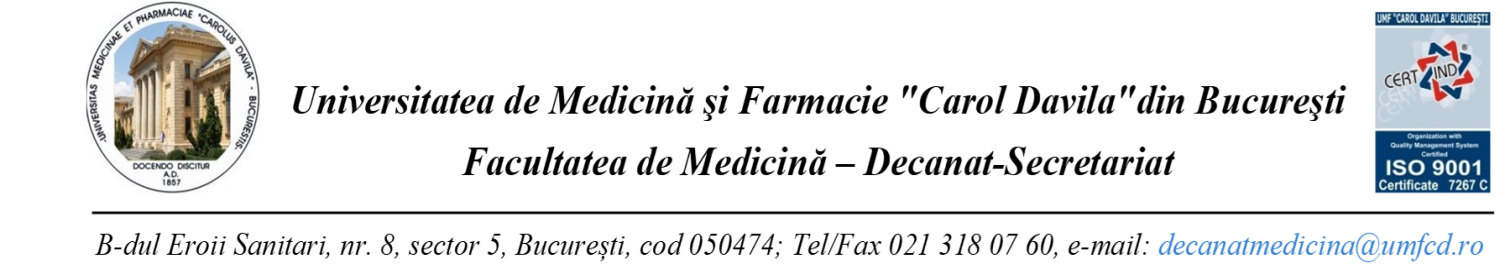 DATE PROBA DIDACTICA ȘEF DE LUCRĂRI – SEMESTRUL I - an universitar 2019/2020NR. CRT.DEPARTAMENTDISCIPLINĂ POSTUL SCOS LA CONCURSDATA, LOC  SI ORA PROBA DIDACTICADEP. 1 PRECLINIC – ȘTIINȚE FUNCȚIONALEFARMACOLOGIE ȘI FARMACOTERAPIESL POZ. 95.03.2020, ORA 9.00, SEDIUL DISCIPLINEI DE FARMACOLOGIEDEP. 2 CLINIC - BOLI INFECȚIOASE,EPIDEMIOLOGIE, MICROBIOLOGIE, PARAZITOLOGIE,VIRUSOLOGIE, ENDOCRINOLOGIEENDOCRINOLOGIE – INST. PARHONSL POZ. 79.03.2020,ORA 11,00, BIBLIOTECA INSTITUTULUI  “C.I. PARHON”SL POZ. 89.03.2020,ORA 12,00,  BIBLIOTECA INSTITUTULUI  “C.I. PARHON”DEP. 3 CLINIC – NEFROLOGIE, UROLOGIE, IMUNOLOGIA TRANSPLANTULUI, DERMATOLOGIE, ALERGOLOGIEDERMATOLOGIE ONCOLOGICĂ – SP. UNIV. ELIASSL POZ. 69.03.2020, ORA 14.00, BIBLIOTECA SPITALULUI CLINIC “PROF. DR. TH. BURGHELE”DEP. 4 CLINIC – PATOLOGIE CARDIO-TORACICĂCARDIOLOGIE- SP. UNIV. ELIAS SL POZ. 304.03.2020, ORA 9,00, CARDIOLOGIE,  SP. UNIV. ELIASCARDIOLOGIE – INST. C.C. ILIESCUSL POZ. 123.03.2020,ORA 9,00, BIBLIOTECA CLINICII DE CARDIOLOGIE , INSTITUTUL DE URGENTA PTR. BOLI CARDIOVASCULARE  “PROF.C.C. ILIESCU “ BUCURESTICARDIOLOGIE – SP. CL. BAGDASARSL POZ. 512.03.2020, ORA 9.00, SECTIA CLINICĂ DE CARDIOLOGIE SPITALUL CLINC DE URGENTA DR. BAGDASAR ARSENI, ETAJ 4MEDICINĂ  INTERNĂ  ȘI CARDIOLOGIE  - SUUBSL POZ. 1111.03.2020, ORA 10.00, SUUBPNEUMOFTIZIOLOGIE II – INST. M. NASTASL POZ. 312.03.2020, OR 13.00, AMFITEATRUL INSTITUTULUI DE PNEUMOFTIZIOLOGIE MARIUS NASTADEP. 5- CLINIC -  MED. INTERNĂ, CARDIOLOGIE, GASTROENTEROLOGIE, HEPATOLOGIE, REUMATOLOGIE, GERIATRIEMEDICINĂ INTERNĂ ȘI GASTROENTEROLOGIE- SUUMC “DR. CAROL DAVILA”SL POZ. 53.03.2020, ORA 8.30, SEDIUL DISCIPLINEI DE MEDICINA INTERNA SI GASTROENTEROLOGIE – SUUMC “CAROL DAVILA”MEDICINĂ  DE FAMILIESL POZ. 1011.03.2020, ORA 9.00, BIBLIOTECA INSMC “ALESSANDRESCU – RUSESCU”DEP. 6 CLINIC – NEUROSTIINȚE CLINICENEUROCHIRURGIE – SP. CL. BAGDASAR SL POZ. 56.03.2020, ORA 10.00, SALA BAGDASAR – ARSENI, ETAJUL 1, SPITALUL CL. DE URG. BAGDASAR - ARSENIDEP. 7 CLINIC – PEDIATRIE GENETICĂPEDIATRIE I – INSMC “ALESSANDRESCU – RUSESCU”SL POZ. 54.03.2020, ORA 10.00, BIBLIOTECA INSMC “ALESSANDRESCU – RUSESCU”DEP. 8 CLINIC HEMATOLOGIEONCOLOGIE – INST. ONCOLOGIC TRESTIOREANUSL POZ. 109.03.2020, ORA 12.00, SEDIUL DISCIPLINEI DE ONCOLOGIE, INST. ONCOLOGIC “PROF. DR. AL. TRESTIOREANU”DEP. 10 CLINIC – CHIRURGIE GENERALĂCHIRURGIE - SCUBSL POZ. 65.03.2020, ORA 13.00, SEDIUL DISCIPLINEI DE CHIRURGIE, ETAJ 4, SCUBCHIRURGIE I - SUUBSL POZ. 39.03.2020, ORA 13.00, SEDIUL DISCIPLINEI DE CHIRURGIE, ETAJ 6, SUUBCHIRURGIE III - SUUBSL POZ. 66.03.2020, ORA 13.00, SALA RAPORT GARDĂ, ETAJ 6, SUUBDEP. 12 CLINIC – OFTALMOLOGIE-ORLORL - IFACF “PROF. DR. D. HOCIOTĂ”SL POZ. 69.03.2020, ORA 13.00, ORL, IFACF PROF. DR. D. HOCIOTA”ORL SPITALUL CLINIC COLȚEASL POZ. 49.03.2020, ORA 14.00, ORL, IFACF PROF. DR. D. HOCIOTA”SL POZ. 59.03.2020, ORA 15.00, ORL, IFACF PROF. DR. D. HOCIOTA”DEP. 13 CLINIC – OBSTETRICĂ - GINECOLOGIEOG-SP. BUCURSL POZ. 75.03.2020, ORA 9.00, AMFITEATRU PARTER, MATERNITATEA BUCUROG-SP.  CL. FILANTROPIASL POZ. 411.03.2020, ORA 8.30, BIBLIOTECA, SP. CL. FILANTROPIAOG-SP. CL. POLIZU NEONATOLOGIESL POZ. 79.03.2020, ORA 9.00, BIBLIOTECA CLINICII DE OG, SP. POLIZUDEP. 14 CLINIC – ORTOPEDIE - ATIORTOPEDIE  - SCUBSL POZ. 8ORTOPEDIE - SP.  CL. FOIȘORSL POZ. 33.03.2020, ORA 15.00, AMFITEATRUL SPITALULUI CLINIC DE ORTOPEDIE “FOISOR”SL POZ. 43.03.2020, ORA 15.30, AMFITEATRUL SPITALULUI CLINIC DE ORTOPEDIE “FOISOR”ATI  - SP. UNIV. ELIASSL POZ. 311.03.2020, ORA 9.00, AMFITEATRUL THOMAS STARZL, INST. C. C. ILIESCU SL POZ. 411.03.2020, ORA 10.00, AMFITEATRUL THOMAS STARZL, INST. C. C. ILIESCU 